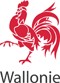 Département de la Nature et des Forêts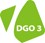 Notification d'organisation d'activités dans les bois et forêts bénéficiaires du régime forestierDocument à introduire au plus tard 30 jours avant le début des activités en forêt auprès du Chef de cantonnementCocher et compléter :mouvement de jeunesse :association à vocation pédagogique :association à vocation thérapeutique : autre, à préciser : ..................................................................Nom du groupe : .................................................................................Responsable du camp : (nom , adresse personnelle et n° GSM )...........................................................................................................................................................Coordonnée d’un second animateur qui sera présent au camp :...........................................................................................................................................................(pour les groupes qui ne sont pas francophones, mentionner, si possible, les données d’un animateur ou participant s’exprimant en français)Pour les camps dans un bâtiment : adresse du camp : ...............................................................................Pour les camps sous tente, joindre 1 extrait de carte au 1/20.000 ou 25.000è et situer le camp. Nom et adresse du propriétaire de l'endroit de camp :...........................................................................................................................................................Nombre de participants : .................................	Tranche d’âge des participants:.........................................Nombre de moniteurs : ......................................Date d’arrivée (précamp compris) ..................... Date de départ (postcamp compris) ..................................Le groupe désire organiser des activités en forêt dans des zones d’accès libre dans les environs : du camp d’un autre emplacement situé à : .................................................................................................................Signature du demandeur	Date : ..../ ........ /.....................